Предмет: Практична настава – 2. разред (помоћник књиговесца)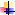 Р.б.ТЕМЕЦИЉБРОЈЧАСОВАВРЕМЕРЕАЛИЗАЦИЈЕ1.2.3.Савијање табакаСакупљање табакаШивење табака- Стицање основних знања о поступцима савијања- Упознавање савремених технолошкох процеса за савијање табака- Стицање теоријског знања ради лакшег професионалног образовања Оспособљавање ученика да стечена знања примене у практичном раду- Подстицање ученика да продубљују и проширују своја професионална знања- Стицање основних знања о поступку сакупљања табака- Упознавање савремених технолошкох процеса  из области сакупљања табака- Стицање теоријског знања ради лакшег професионалног образовања- Стицање основних знања о врстама савијања -Упознавање савремених технолошкох  поступака за шивење- Стицање теоријског знања ради лакшег професионалног образовања.192180258СептембарОктобарНовембарДецембарЈануарФебруар МартАприлМај јунР.б.САДРЖАЈИИСХОДИМЕТОДЕ  И АКТИВНОСТИНАСТАВНА СРЕДСТВАПРАЋЕЊЕ/ОЦЕЊИВАЊЕБРОЈ ЧАСОВАВРЕМЕ1.2.3.Савијање табакаСавијање табакаРучно савијање табакаМашинско  савијање табакаСавијање табака унакрсноСавијање табака паралелноПрипрема за комбиновано савијањеКомбиновано савијањеСакупљање табакаСакупљање табакаРезање табакаСакупљање табака у табакСакупљање табака на табакСакупљање табакаШивење табакаШивење табакаШивење табака жицомШивење табака жицом кроз превојШивење табака жицом поред превојШивење табака концемШивење свезакаШивење брошураШивење концем поред превојаПрипрема за шивење књига за тврд повез- прикажи паралелно савијање- наведи које врсте савијања имамо и демонстрирај их- објасни постуоак комбинованог савијања и практично приказати- навести поступке сакупљања табака- практично прикажи поступак сакупљања и резања табака- објасни и практично прикажи разлику између сакупљања табака на табак и табака у табак- наведи неки шивени производ у књиговезници- објасни поступак  шивења жицом и  концемКоришћење  приказа шема   Садржаје повезати са теоретском  наставомПриказивање електонским путем Остала наставна средства и материјалиМашине, прибор и алатИнтерактиван радИндивидулизовани приступИндивидуализацијаПредавањеАктивна наставаМултимедијална настава уџбеникнаставни листићитаблакомпјутер, пројектор, уџбеникнаставни листићитаблакомпјутер, пројектор,-Утврдити да ли је ученик стекао одређена знања из градива које се учи;-Утврдити да ли је одељење (група ученика која је на истом задатку) савладало градиво предвиђено наставним програмом;-Утврдити да ли је ученик стекао одређена знања из градива које се учи;-Утврдити да ли је одељење (група ученика која је на истом задатку) савладало градиво предвиђено наставним програмом;192180258септембар , октобарновембар ДецембарЈануарФебруарМартАприлМајЈун